Redeneren over en met bronnenEr werd nogal eens smalend gesproken over trucjes met bronnen, als het ging over historische vaardigheden. Men zag het werken aan vaardigheden dan als een soort l'art pour l'art, als een doel in plaats van als een middel. Maar kunnen werken met historische bronnen is een belangrijke vaardigheid om historisch te kunnen denken en redeneren. En altijd heeft dat denken natuurlijk betrekking op historisch inhouden. Anders wordt het inderdaad een leeg trucje, bijvoorbeeld als een leerling standaard als antwoord op welke vraag over betrouwbaarheid kan antwoorden: De bron is niet betrouwbaar want de auteur ervan was niet bij de gebeurtenis aanwezig. Bij redeneren over en met historische bronnen moeten leerlingen informatie uit een of meer bronnen gebruiken om een antwoord te geven op een historische vraag, om een conclusie te kunnen onderbouwen of om een uitspraak of stelling te kunnen onderbouwen. Werken met bronnen zet de leerlingen aan tot kritisch denken, tot historisch oordelen over en/of reflectie op historische gebeurtenissen. Redeneren over bronnenOm te beginnen moet de leerling beoordelen of de bron hiervoor bruikbaar is. Dit is het geval als deze relevante, betrouwbare en, waar van belang, representatieve informatie biedt:RelevantieDe leerling moet nagaan welke informatie de bron biedt voor het onderzoek biedt, maar ook, en dat is vaak veel lastiger, welke informatie de bron niet biedt. Het antwoord op de laatste vraag leidt er toe dat de leerling op zoek gaat naar bronnen die de benodigde, maar ontbrekende, informatie bieden.BetrouwbaarheidOm de betrouwbaarheid van de informatie vast te stellen moet de leerlingen antwoord geven op een aantal vragen en voor iedere vraag afzonderlijk bepalen of het antwoord van belang is voor de betrouwbaarheid van de informatie voor het beantwoorden van de onderzoeksvraag. Lang niet altijd kun je overigens een antwoord op alle vragen vinden en ook dan moet je beoordelen in hoeverre dat van belang is.Wie heeft de bron gemaakt.Wat is het perspectief/belang van de maker van de bron. Waarom is de bron gemaaktWat is het voor soort bronWaar is de bron gemaakt.RepresentativiteitHoewel zeker niet eenvoudig is het soms wel van belang na te gaan in hoeverre de bron representatief is voor iets of iemand. Redeneren met de bronPas als de vragen naar relevantie, betrouwbaarheid en representativiteit beantwoord zijn kan de leerling gaan redeneren met de informatie uit de bron. Dus een antwoord geven op de historische vraag, een conclusie trekken of een stelling onderbouwen of juist ontkrachten. Hierbij verwijst hij uiteraard niet alleen naar onderdelen van de bron, maar verwerkt hij ook zijn oordeel over de betrouwbaarheid en representativiteit ervan. Hieronder staat een aantal voorbeelden van opdrachten die een getrainde en ervaren leerling aan zou moeten kunnen. Alle voorbeelden hebben betrekking op het Marshallplan. In een toeleidingstraject moet de leerling leren welke stappen hij moet zetten en moet internaliseren, om uiteindelijk zover te komen. Hieronder staan daarom telkens ook een voorbeeld van een opdracht die leerlingen hierbij helpen. 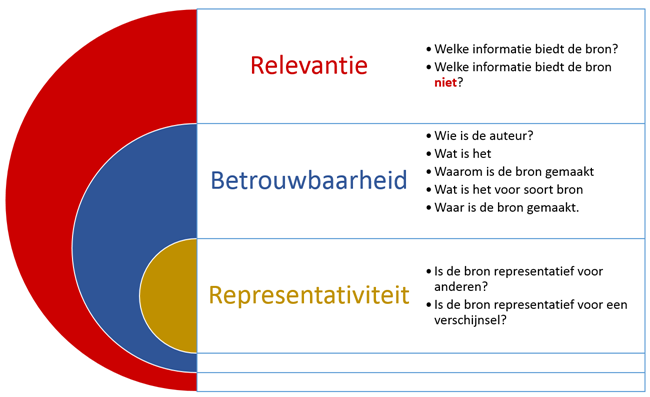 Marshallplan 1OpdrachtAl deze aspecten komen aan de orde in een opdracht bij een bron over het Marshallplan:Hoe waardevol is deze bron om meer te weten te komen over het Marshallplan? (Hoe waardevol is deze bron voor onderzoek naar het Marshallplan?)AntwoordmodelIn hun antwoord moeten leerlingen zowel redeneren over de bron als met de bron.Redeneren over de bronDe leerling moet opmerken dat de bron het standpunt weergeeft van een Sovjethistoricus en zich er rekenschap van geven dat een Amerikaanse (westerse) historicus een andere visie kan hebben (betrouwbaarheid)De bron is geschreven in 1968, bijna twintig jaar na dato. De visie kan door de afstand in tijd gekleurd zijn (betrouwbaarheid)De leerling moet zich ervan bewust zijn dat het hier gaat om de mening van één persoon en zich afvragen in hoeverre zijn mening die van andere Sovjet-historici of van de Russische regering is (representativiteit)Redeneren met bronDe bron geeft informatie over één gevolg van het Marshallplan volgens een Sovjethistoricus. De leerling moet zich ervan bewust zijn dat er meer gevolgen kunnen zijn en dat Amerikanen andere gevolgen kunnen noemen.De bron geeft informatie over twee motieven van de VS, althans volgens een Sovjethistoricus. De leerling moet zich ervan bewust zijn dat Amerikaanse/westerse historici mogelijk andere motieven zullen noemen.De leerlingen moeten zich er rekenschap van geven waardoor deze verschillende visies worden beïnvloed.De leerling moet zich ervan bewust zijn dat de bron geeft informatie over mogelijke motieven voor en gevolgen van het Marshallplan, maar geen informatie over de inhoud van het Marshallplan.De leerling moet zich ervan bewust zijn dat de bron geen informatie geeft over de Amerikaanse visie op het Marshallplan.ToeleidingsopdrachtGebruik makend van dezelfde bron zou een opdracht in het toeleidingstraject er bijvoorbeeld als volgt uit kunnen zien. Om het internaliseren van de werkwijze te bevorderen is het belangrijk bij de nabespreking in te gaan op de gevolgde procedure. Hoe waardevol is deze bron om meer te weten te komen over het Marshallplan? (Hoe waardevol is deze bron voor onderzoek naar het Marshallplan?)Doe het zo:Wat kun je, gegeven de onderzoeksvraag, zeggen over de betrouwbaarheid van deze bron (bijvoorbeeld met betrekking tot oorzaken/motieven en gevolgen)?Wat kun je, gegeven de onderzoeksvraag, zeggen over de representativiteit van deze bron?Over welke aspecten van het Marshallplan geeft deze bron wel informatie en over welke aspecten niet? Vul het schema hieronder in. AntwoordmodelMarshallplan 2
OpdrachtMaak een analyse van de motieven voor het Marshallplan.Antwoordmodel 
Onderstaand antwoordmodel is een voorbeeld van banded-marking, waarbij antwoordelementen van leerlingen op een aantal niveaus worden ingeschaald. 

ToeleidingsopdrachtOpdrachtWelk motief of welke motieven worden in bron A genoemd voor het geven van de Marshallhulp?Welk motief of welke motieven worden in bron B genoemd voor het geven van de Marshallhulp?Vergelijk de motieven voor het geven van Marshall hulp in bron A en B en geef een of meer verklaringen voor eventuele verschillen. Besteed in je antwoord aandacht aan de betrouwbaarheid van de bronnen.Over welke aspecten van het Marshallplan geeft deze bron wel informatie en over welke aspecten niet? Vul het schema hieronder in. Het Marshallplan 3Onderstaande prenten (bron 1 en 2) hebben beide betrekking op het Marshallplan. Bron 1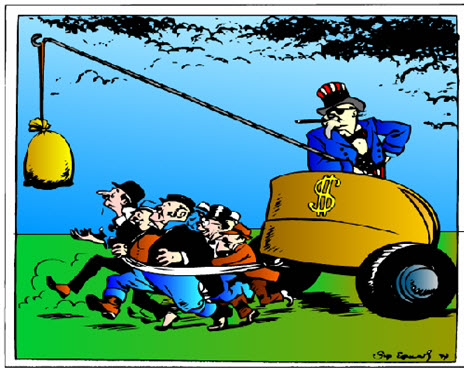 Een spotprent uit 1947 over de (economische) hulp van de VS aan Europa.Bron 2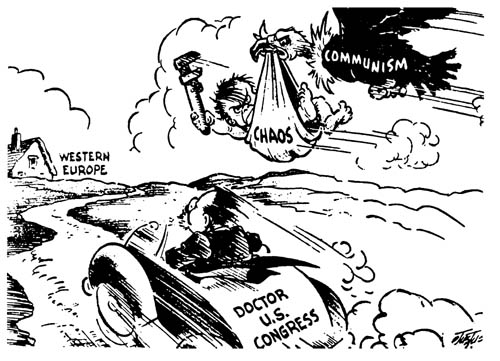 Justus, Minneapolis Star, 1947Geef gas dokter!Analyseer beide spotprentenAntwoordmodel 
Onderstaand antwoordmodel is een voorbeeld van banded-marking, waarbij antwoordelementen van leerlingen op een aantal niveaus worden ingeschaald. ToeleidingsopdrachtOnderstaande prenten (bron 1 en 2) hebben beide betrekking op het Marshallplan. Bron 1Een spotprent uit 1947 over de (economische) hulp van de VS aan Europa.Bron 2Justus, Minneapolis Star, 1947Geef gas dokter!Beschrijf zo nauwkeurig mogelijk wat je op beide spotprenten ziet.Wat wil de tekenaar van bron 1 met zijn prent zeggen?Wat wil de tekenaar van bron 2 met zijn prent zeggen?Een van de spotprenten is afkomstig uit het Oostblok. Welke. Licht je antwoord toe.Geef een verklaring voor het verschil in opvatting van de tekenaars Onderstaand antwoordmodel is een voorbeeld van banded-marking, waarbij antwoordelementen van leerlingen op een aantal niveaus worden ingeschaald. In het karretje staat Uncle Sam, een personificatie van de Verenigde Staten. Het dollarteken op het karretje staat voor geld of, zoals in dit geval, voor de kapitalistische economie.Een groep mannen, voorstellend de landen van West-Europa, trekken het karretje en lopen achter een zak aan.De mannen (Westeuropese landen) lopen achter een zak geld aan.De tekenaar laat zien dat de Westeuropese landen zich voor het kaartje van de Verenigde Staten laten spannen of dat de Marshallhulp uiteindelijk in het voordeel van de Verenigde Staten uitpakt.Door namelijk de Amerikaanse Marshallhulp te accepteren steunen zij tegelijkertijd de Amerikaanse economie.Analyseren van spotprentenOp Histoforum staat een artikel over het analyseren van spotprenten PowerPoint PresentatieDeze ppt over het Marshallplan kunt u gebruiken om klassikaal uitleg te geven over het analyseren van spotprent. Ook de ppt over het Verdrag van Versailles is voor dit doel gemaakt. Uitgebreide versie van opdracht 3Een uitgebreide versie van opdracht 3 over het Marshallplan vindt u in de rubriek spotprenten op Histoforum (inloggevens voor docenten beschikbaar).BronUit een boek van een Sovjethistoricus in 1968:
`Het Marshallplan van 1947 leidde tot een teruggang in de handel van de SU. De VS hoopten dat het plan zou leiden tot verdeeldheid onder de communistische staten en dat deze staten onder Amerikaanse invloed zouden komen. Het was ook duidelijk dat veel van het Marshallplan bedoeld was om de militaire macht van West-Duitsland te doen herleven.'NiveauOmschrijving1. PrestructureelDe leerling noemt een enkel element, maar geeft er geen blijk van begrijpen wat er van hem wordt verwacht. 2. UnistructureelDe leerling gaat alleen in op elementen uit de bron zelf, maar koppelt deze niet aan relevantie, betrouwbaarheid en representativiteit. 3. MultistructureelDe leerling gaat in op elementen uit de bron zelf en koppelt deze aan relevantie, betrouwbaarheid en representativiteit.4. RelationeelDe leerling gaat in op elementen uit de bron zelf, koppelt deze aan relevantie, betrouwbaarheid en representativiteit en geeft er blijk van oog te hebben voor relevante informatie die de bron niet bevat.5. TransferabelDe leerling gaat in op elementen uit de bron zelf, koppelt deze aan relevantie, betrouwbaarheid en representativiteit en geeft er blijk van oog te hebben voor relevante informatie die de bron niet bevat. Hij plaatst zijn redenering in het bredere kader van de Koude Oorlog.BeoordelingsformulierBeoordelingsformulierBeoordelingsformulierBeoordelingsformulierBeoordelingsformulierDescriptorenScoreniveau 1aHet Marshallplan leidde tot een teruggang in de handel van de S.U. 11-4niveau 1bDe bedoeling van de V.S. was om verdeeldheid te stichten onder de communistische staten 11-4niveau 1cDe bedoeling van de V.S. was om de communistische staten onder Amerikaanse invloed te brengen 11-4niveau 1dDe bedoeling van de V.S. was om de militaire macht van West-Duitsland te doen herleven. 11-4niveau 2aDe bron is waardevol omdat hij informatie geeft over de visie van de S.U. op het Marshallplan. 15-8niveau 2bDe bron is minder waardevol/eenzijdig omdat deze alleen informatie geeft vanuit Russisch perspectief 15-8niveau 2cDe bron is mogelijk niet representatief voor het Russische standpunt omdat het slechts gaat om de visie van één Sovjethistoricus op het Marshallplan. 15-8niveau 2dDe bron is minder waardevol/betrouwbaar omdat hij stamt uit 1968. 15-8niveau 3aDe bron is minder waardevol omdat hij geen informatie geeft over het Marshallplan vanuit Amerikaans perspectief 19-11niveau 3bDe bron is minder waardevol omdat hij geen informatie geeft over de inhoud van het Marshallplan 19-11niveau 3cHoe waardevol de bron is hangt af van de historische vraag die je met betrekking tot het Marshallplan wilt beantwoorden. 19-11BronUit een boek van een Sovjethistoricus in 1968:
`Het Marshallplan van 1947 leidde tot een teruggang in de handel van de SU. De VS hoopten dat het plan zou leiden tot verdeeldheid onder de communistische staten en dat deze staten onder Amerikaanse invloed zouden komen. Het was ook duidelijk dat veel van het Marshallplan bedoeld was om de militaire macht van West-Duitsland te doen herleven.'janeetoelichtingGevolgen van het Marshallplan voor de S.U.Gevolgen van het Marshallplan voor de V.S.Verwachtingen van de VS met betrekking tot de gevolgen van het MarshallplanOpvattingen van een geschiedschrijver in de V.S. over het MarshallplanOpvattingen van een geschiedschrijver in de S.U. over het MarshallplanOpvattingen van Sovjet politici over het MarshallplanDe inhoud van het MarshallplanBeoordelingsformulierBeoordelingsformulierBeoordelingsformulierBeoordelingsformulierBeoordelingsformulierDescriptorenScoreniveau 1aHet Marshallplan leidde tot een teruggang in de handel van de S.U. 11-4niveau 1bDe bedoeling van de V.S. was om verdeeldheid te stichten onder de communistische staten 11-4niveau 1cDe bedoeling van de V.S. was om de communistische staten onder Amerikaanse invloed te brengen 11-4niveau 1dDe bedoeling van de V.S. was om de militaire macht van West-Duitsland te doen herleven. 11-4niveau 1e1-4niveau 2aDe bron is waardevol omdat hij informatie geeft over de visie van de S.U. op het Marshallplan. 15-6niveau 2bDe bron is mogelijk niet representatief voor het Russische standpunt omdat het slechts gaat om de visie van één Sovjethistoricus op het Marshallplan. 15-6niveau 2c5-6niveau 2d5-6niveau 3aDe bron geeft geen informatie over het Marshallplan vanuit Amerikaans perspectief 17-9niveau 3bDe bron geeft geen informatie over de inhoud van het Marshallplan 17-9niveau 3cHoe waardevol de bron is hangt af van de historische vraag die je met betrekking tot het Marshallplan wilt beantwoorden. 17-9niveau 3d7-9Bron A

Uit een boek van een Sovjethistoricus in 1968:
`Het Marshallplan van 1947 leidde tot een teruggang in de handel van de SU. De VS hoopten dat het plan zou leiden tot verdeeldheid onder de communistische staten en dat deze staten onder Amerikaanse invloed zouden komen. Het was ook duidelijk dat veel van het Marshallplan bedoeld was om de militaire macht van West-Duitsland te doen herleven.'

Bron B

Uit de rede van minister van Buitenlandse Zaken van de VS, George Marshall in Harvard op 5 juni 1947:
De waarheid is dat Europa de komende drie of vier jaar zoveel meer buitenlands voedsel en andere essentiële producten - vooral uit Amerika - nodig heeft dan zij op dit moment kan betalen, dat Europa aanzienlijk meer hulp nodig heeft om een ernstige economische, sociale en politieke achteruitgang te voorkomen. 
De remedie ligt in het doorbreken van de vicieuze cirkel en het herstellen van het vertrouwen van de Europese bevolking in de economische toekomst van hun eigen landen en van Europa als geheel. De fabrikant en de boer in heel grote gebieden moeten in staat en bereid zijn om hun producten te ruilen voor valuta waarvan de waarde niet ter discussie staat.
Naast het demoraliserend effect op de wereld als geheel en de mogelijkheid van oproer ontstaan als gevolg van de wanhoop van de betrokken personen, moeten de gevolgen voor de economie van de Verenigde Staten duidelijk zijn voor iedereen. Het is logisch dat de Verenigde Staten moeten doen wat zij kunnen om te helpen bij de terugkeer van een normale, gezonde economie in de wereld, zonder welke er geen politieke stabiliteit en geen blijvende vrede mogelijk is. Ons beleid is niet gericht tegen enig land of doctrine, maar tegen honger, armoede, wanhoop en chaos. Het doel moet de heropleving van de wereldeconomie zijn om zo politieke en sociale omstandigheden mogelijk te maken waarin vrije instellingen kunnen bestaan.NiveauOmschrijving1. PrestructureelDe leerling is niet in staat motieven voor het Marshallplan aan de bronnen te ontlenen.2. UnistructureelDe leerling ontleent alleen een of meer motieven aan één bron. 3. MultistructureelDe leerling ontleent verschillende motieven aan bron A en B. 4. RelationeelDe leerling ontleent verschillende motieven aan bron A en B en vermeldt dat de bronnen respectievelijk uit De SU en de VS afkomstig zijn, wat de inhoud kan kleuren.5. Extended abstractDe leerling ontleent verschillende motieven aan bron A en B, vermeldt dat de bronnen respectievelijk uit De SU en de VS afkomstig zijn, wat de inhoud kan kleuren. Hij besteedt aandacht aan het feit dat de bronnen in ene verschillende periode zijn geschreven en hij plaatst het verschil in motieven in de context van de Koude Oorlog.BeoordelingsformulierBeoordelingsformulierBeoordelingsformulierBeoordelingsformulierBeoordelingsformulierDescriptorenScoreniveau 1aVolgens de Sovjethistoricus (bron A) was het de bedoeling van de V.S. was om verdeeldheid te stichten onder de communistische staten 11-7niveau 1bVolgens de Sovjethistoricus (bron A) was het de bedoeling van de V.S. was om de communistische staten onder Amerikaanse invloed te brengen 11-7niveau 1cVolgens de Sovjethistoricus (bron A) was het de bedoeling van de V.S. was om de militaire macht van West-Duitsland te doen herleven. 11-7niveau 1dVolgens Marshall (bron B) was een motief het voorkomen van ernstige economische, sociale en politieke achteruitgang.  11-7niveau 1eVolgens Marshall zou deze achteruitgang namelijk een demoraliserend effect op de wereld als geheel hebben/aanleiding kunnen zijn voor oproer. 11-7niveau 1fVolgens bron B ging het ook om economisch eigen belang van de VS. 11-7niveau 1gDe hulp zou volgens bron B zorgen voor politieke stabiliteit en blijvende vrede. 11-7niveau 2aDe Russische auteur (bron A) geeft een veel negatiever beeld van het Marshallplan dan de Amerikaan Marshall (bron B), … 18-9niveau 2bwat verklaard kan worden door de spanningen tussen de V.S. en de S.U. (Koude Oorlog)/ de verschillende politieke/economische belangen van beide landen.  18-9niveau 3aDe visie van de Sovjethistoricus is mogelijk gekleurd door het feit dat hij, omdat hij pas twintig jaar later schreef, kennis van het verloop van de Koude Oorlog had.  110Bron A

Uit een boek van een Sovjethistoricus in 1968:
`Het Marshallplan van 1947 leidde tot een teruggang in de handel van de SU. De VS hoopten dat het plan zou leiden tot verdeeldheid onder de communistische staten en dat deze staten onder Amerikaanse invloed zouden komen. Het was ook duidelijk dat veel van het Marshallplan bedoeld was om de militaire macht van West-Duitsland te doen herleven.'

Bron B

Uit de rede van minister van Buitenlandse Zaken van de VS, George Marshall in Harvard op 5 juni 1947:
De waarheid is dat Europa de komende drie of vier jaar zoveel meer buitenlands voedsel en andere essentiële producten - vooral uit Amerika - nodig heeft dan zij op dit moment kan betalen, dat Europa aanzienlijk meer hulp nodig heeft om een ernstige economische, sociale en politieke achteruitgang te voorkomen. 
De remedie ligt in het doorbreken van de vicieuze cirkel en het herstellen van het vertrouwen van de Europese bevolking in de economische toekomst van hun eigen landen en van Europa als geheel. De fabrikant en de boer in heel grote gebieden moeten in staat en bereid zijn om hun producten te ruilen voor valuta waarvan de waarde niet ter discussie staat.
Naast het demoraliserend effect op de wereld als geheel en de mogelijkheid van oproer ontstaan als gevolg van de wanhoop van de betrokken personen, moeten de gevolgen voor de economie van de Verenigde Staten duidelijk zijn voor iedereen. Het is logisch dat de Verenigde Staten moeten doen wat zij kunnen om te helpen bij de terugkeer van een normale, gezonde economie in de wereld, zonder welke er geen politieke stabiliteit en geen blijvende vrede mogelijk is. Ons beleid is niet gericht tegen enig land of doctrine, maar tegen honger, armoede, wanhoop en chaos. Het doel moet de heropleving van de wereldeconomie zijn om zo politieke en sociale omstandigheden mogelijk te maken waarin vrije instellingen kunnen bestaan.janeetoelichtingGevolgen van het Marshallplan voor de S.U.Gevolgen van het Marshallplan voor de V.S.Verwachtingen van de VS met betrekking tot de gevolgen van het Marshallplan.Opvattingen van een geschiedschrijver in de V.S. over het Marshallplan.Opvattingen van een geschiedschrijver in de S.U. over het Marshallplan.Opvattingen van Sovjet politici over het Marshallplan.De inhoud van het Marshallplan.BeoordelingsformulierBeoordelingsformulierBeoordelingsformulierBeoordelingsformulierBeoordelingsformulierDescriptorenScoreniveau 1aVolgens de Sovjethistoricus (bron A) was het de bedoeling van de V.S. was om verdeeldheid te stichten onder de communistische staten 11-7niveau 1bVolgens de Sovjethistoricus (bron A) was het de bedoeling van de V.S. was om de communistische staten onder Amerikaanse invloed te brengen 11-7niveau 1cVolgens de Sovjethistoricus (bron A) was het de bedoeling van de V.S. was om de militaire macht van West-Duitsland te doen herleven. 11-7niveau 1dVolgens Marshall (bron B) was een motief het voorkomen van ernstige economische, sociale en politieke achteruitgang.  11-7niveau 1eVolgens Marshall zou deze achteruitgang namelijk een demoraliserend effect op de wereld als geheel hebben/aanleiding kunnen zijn voor oproer. 11-7niveau 1fVolgens bron B ging het ook om economisch eigen belang van de VS. 11-7niveau 1gDe hulp zou volgens bron B zorgen voor politieke stabiliteit en blijvende vrede. 11-7niveau 2aDe Russische auteur (bron A) legt de nadruk op motieven die nadelig waren voor de (macht en invloed van) de S.U.  18-9niveau 2bDe bedenker van het Marshallplan, de minister van B.Z. van de V.S.) (bron B) legt de nadruk op het (eigen)belang van de V.S. voor het geven van de hulp. 18-9niveau 3aDe visie van beide auteurs is mogelijk gekleurd doordat hun eigenbelang hun motieven kleurt. De visie van de Sovjethistoricus wordt mogelijk ook gekleurd door het feit dat hij, omdat hij pas twintig jaar later schreef, kennis van het verloop van de Koude Oorlog had.  110-11niveau 3bDe verschillende visies kunnen verklaard worden door de spanningen tussen de V.S. en de S.U. (Koude Oorlog)/ de verschillende politieke/economische belangen van beide landen.110-11Nievau 4aDe bronnen geven geeft informatie over de inhoud van het Marshallplan en, 112-13Nievau 4bDe gevolgen van de hulp voor West-Europa.112-13NiveauOmschrijving1. PrestructureelDe leerling is niet of nauwelijks in staat te beschrijven wat hij op de beide prenten ziet. 2. UnistructureelDe leerling beschrijft min of meer volledig wat hij op de beide prenten ziet. 3. MultistructureelDe leerling beschrijft volledig wat hij op de beide prenten ziet en onderkent dat bron 1 afkomstig is uit de SU en bron 2 uit de VS.4. RelationeelDe leerling beschrijft volledig wat hij op de beide prenten ziet en onderkent dat bron 1 afkomstig is uit de SU en bron 2 uit de VS. En kan een van beide prenten duiden.5. Extended abstractDe leerling beschrijft volledig wat hij op de beide prenten ziet en onderkent dat bron 1 afkomstig is uit de SU en bron 2 uit de VS. En kan beide prenten duiden in het licht van de Koude Oorlog.BeoordelingsformulierBeoordelingsformulierBeoordelingsformulierBeoordelingsformulierBeoordelingsformulierDescriptorenScoreniveau 1aIn bron 1 trekken personen een kar … 11-4niveau 1bomdat een man in een wagentje hen een zak voorhoudt. 11-4niveau 1cIn bron 2 rijdt een dokter naar West-Europa, 11-4niveau 1dterwijl het communisme chaos naar West-Europa brengt. 11-47ni7vau 2aIn bron 1 spannen de VS Europese landen voor hun karretje, 15-77ni7vau 2bdoor hen een zak met geld (= Marshallhulp) voor te houden.  15-77ni7vau 2cIn bron 2 geeft de VS (economische) hulp aan West-Europa om te verhinderen dat er in West-Europa chaos uitbreekt.  15-7niveau 3aDe leerling maakt duidelijk dat bron 1 uit de SU afkomstig is en bron 2 uit de VS/het westen… 18-9niveau 3ben hij maakt duidelijk dat beide landen een verschillende visie hebben op de motieven voor de Marshallhulp. 18-9BeoordelingsformulierBeoordelingsformulierBeoordelingsformulierBeoordelingsformulierBeoordelingsformulierDescriptorenScoreniveau 1aIn bron 1 trekken personen een kar … 11-4niveau 1bomdat een man in een wagentje hen een zak voorhoudt. 11-4niveau 1cIn bron 2 rijdt een dokter naar West-Europa, 11-4niveau 1dterwijl het communisme chaos naar West-Europa brengt. 11-47ni7vau 2aIn bron 1 spannen de VS Europese landen voor hun karretje, 15-77ni7vau 2bdoor hen een zak met geld (= Marshallhulp) voor te houden.  15-77ni7vau 2cIn bron 2 geeft de VS (economische) hulp aan West-Europa om te verhinderen dat er in West-Europa chaos uitbreekt.  15-7niveau 3aDe leerling ziet dat bron 1 uit de SU afkomstig is,  18-9niveau 3ben maakt duidelijk hoe dat uit de bron blijkt  18-9Niveau 4aDe leerling maakt duidelijk dat de verschillende opvattingen van de tekenaar van bron 1 en 2 te wijten zijn aan de verschillende visies van Oost en West op de Koude Oorlog.110Niveau 4